Training course agenda  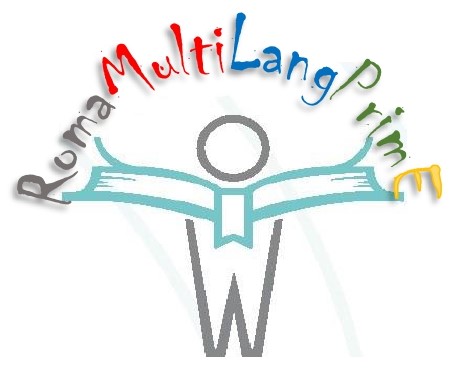 Supporting Roma Children Integration via Multiliteracies and Multimodality for Language Learning in Early Primary Education (RomaMultiLangPrimE )» 2020-1-RO01-KA201-080342Training course – 04 – 09/10.2021 Verona - Italy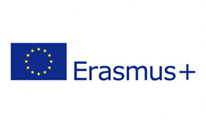 TimeSunday 03/10/21Monday 04/10/21Tuesday 05/10/21Wednesday 06/10/21Thursday 07/10/21Friday 08/10/21Saturday 09/10/219.00 – 10.30ArrivalIce breaking – among ParticipantsPresentation of the project (Coordinator)Presentation of the agenda(PEC)“On site learning experience” “Living stories” with Roma participants  Toolkit:How to stimulate emotional engagementHow to stimulate a discussion on topics based on the story created by the children - Presentation of a narrative scenarioThey will create stories for:Rewrite parts of books using different multimedia - - Presentation of an argumentative scenario“What have I learned?Sharing of experiences and contributions - Presentation of an argumentative scenarioDeparture10.30 – 11.00Coffe break“On site learning experience” “Living stories” with Roma participants  Coffe breakCoffe breakCoffe breakDeparture11.00 – 12.30Toolkit:  How to create a story How to find and integrate resources - Presentation of a narrative scenario“On site learning experience” “Living stories” with Roma participants   How to get children involved – call for action - Creation of a narrative scenarioThey will create stories for:Build new stories based on national stories or myths - Creation of an argumentative scenarioContinuing Discussions –- Creation and evaluation of an argumentative scenarioDeparture12.30 – 12.45Questions and Answers“On site learning experience” “Living stories” with Roma participants  Questions and AnswersQuestions and AnswersDeparture13.00 – 15.00LunchLunchLunchLunchLunchDeparture15.00 – 17.30How to find the best tools to convey the meaningHow to stimulate the 4Cs (Creativity, Communication, Collaboration and Critical Thinking) in children - Creation and evaluation of a narrative scenario15.00 Discussion about the experience16.30 meeting with the schoolteachers 100 about - explaining the main structure of the project, and resultsThey will create stories for:Basic narrative, argumentative and screenplays structures based on real and imaginary events and worlds for each participating country - Evaluation of a narrative scenarioThey will create stories for:Work on film and create their own mini movies with selfie showCreate basic structures for thought experiments for reasoning and argumentation in physics” - Evaluation of an argumentative scenarioWhat do I share? What next?”Departure17.30 – 18.00ConclusionsConclusionsConclusionsConclusionsCertificate award/Europass award20.00Dinner togethermeeting lobby hotelDinner togethermeeting lobby hotelDinner togethermeeting lobby hotelDinner togethermeeting lobby hotelDinner togethermeeting lobby hotelDinner togethermeeting lobby hotel